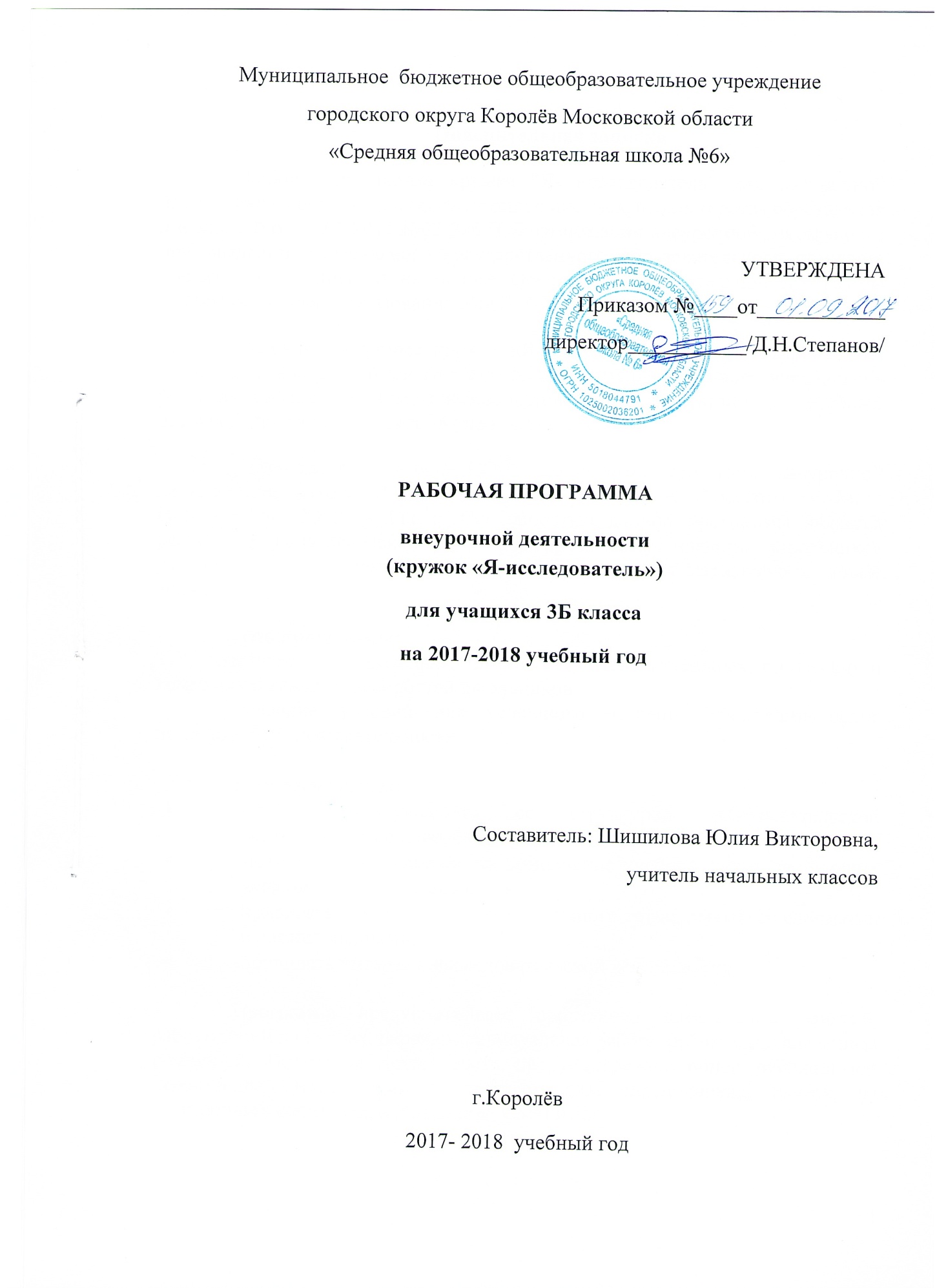 Пояснительная записка      Рабочая программа кружка "Я- исследователь" для внеурочной деятельности составлена в соответствии с письмом Министерства образования и науки РФ от 12.05.2011 №03-296 "Об организации внеурочной деятельности при введении федерального государственного образовательного стандарта общего образования" и на основе Основной образовательной программы начального общего образования МБОУ СОШ №6.     Рабочая программа кружка «Я - исследователь» ориентирована на учащихся 3 класса и реализует задачи общеинтеллектуального направления развития школьников. Тематическое планирование рассчитано на 1 учебный час в неделю, что составляет 34 учебных часа в год.       Для занятий  МБОУ СОШ №6 выбрана программа внеурочной деятельности автора В.А.Горского; под ред. В. А. Горского. – М. : Просвещение, 2010. – 111 с. Особенностью данной программы является реализация педагогической идеи формирования у младших школьников умения учиться – самостоятельно добывать и систематизировать новые знания.   Цель программы:-развитие   познавательных интересов, интеллектуальных, творческих и коммуникативных способностей школьников - создание условий для успешного освоения учениками основ исследовательской деятельности.Задачи программы:  познакомить учащихся со структурой исследовательской деятельности, со способами поиска информации;        мотивировать учащихся на выполнение учебных задач, требующих усердия и самостоятельности;прививать навыки организации научного труда, работы со словарями и энциклопедиями;прививать интерес к исследовательской деятельности.     Программа предусматривает проведение внеклассных занятий, работы детей в группах, парах, индивидуальная работа, работа с привлечением родителей. Проектная деятельность предусматривает поиск необходимой недостающей информации в энциклопедиях, справочниках, книгах, на электронных носителях, в Интернете, СМИ и т.д. Планируемые  результатыУченики научатся:- осуществлять  решение творческих задач и поиск, анализ и интерпретацию информации. -добывать необходимые знания и с их помощью проделывать конкретную работу. - осуществлять поиск необходимой информации для выполнения учебных заданий с использованием учебной литературы; - основам смыслового чтения художественных и познавательных текстов, выделять существенную информацию из текстов разных видов; -осуществлять анализ объектов с выделением существенных и несущественных признаков;- осуществлять расширенный поиск информации с использованием ресурсов библиотек и Интернета- планировать свое действие в соответствии с поставленной задачей и условиями ее реализации, в том числе во внутреннем плане  осуществлять итоговый и пошаговый контроль по результату;	 в сотрудничестве с учителем ставить новые учебные задачи;- преобразовывать практическую задачу в познавательную;-проявлять познавательную инициативу в учебном сотрудничествеУченики получат возможность научиться:- выполнять различные роли в группе (лидера, исполнителя, критика).- умению координировать свои усилия с усилиями других.  -формулировать собственное мнение и позицию; -договариваться и приходить к общему решению в совместной деятельности, в том числе в ситуации столкновения интересов; -задавать вопросы;- учитывать разные мнения и интересы и обосновывать собственную позицию; -продуктивно разрешать конфликты на основе учета интересов и позиций всех его участников; -с учетом целей коммуникации достаточно точно, последовательно и полно передавать партнеру необходимую информацию как ориентир для построения действия.Календарно-тематическое планирование кружка «Я-исследователь»  3 класс , 68 часов
Итого: 34 часаРассмотрено на заседании ШМО                                         СОГЛАСОВАНО  учителей начальных классов                                                 зам.директора по УВР   Протокол № …….от…………                                               МБОУ СОШ №6                                                                                                                      Руководитель ШМО……………                                            ……………………                                                 /Е.А.Смаглий/                                                                           /Е.А.Смаглий/                                                                                                                                                № п/пДатаДатаТема занятия№ п/пПлан.Факт.Тема занятия106.09Что можно исследовать? Формулирование темы.	213.09Как задавать вопросы? Банк идей.	320.09Что такое проект427.09Как мы познаём мир504.10Тема, предмет, объект исследования.611.10Цели и задачи исследования.	718.10Удивительный вопрос825.10Учимся выделять гипотезы.	908.11Организация исследования. (практическое занятие.)1015.11Источники информации1122.11Энциклопедии. Для чего они нужны1229.11Любимый праздник (практическое занятие)1306.12Знакомство с цифровой лабораторией1413.12Знакомство со строением микроскопа (практическое занятие)1520.12Рождение Вселенной1627.12Космос. Солнечная система1717.01Космос. Солнечная система1824.01Планеты солнечной системы1931.01Планеты солнечной системы2007.02Что такое созвездие2114.02Что такое созвездие2221.02.Кометы. Метеориты2328.02Рождение жизни2407.03Эволюция жизни2514.03Строение Земли2621.03Луна- далёкая и близкая2704.04Наблюдение и наблюдательность.2811.04В гостях у полезных ископаемых2918.04Наблюдение как способ выявления проблем.	3025.04Шоколад (практическое занятие)3102.05Шоколад (практическое занятие)3216.05Коллекционирование.	3323.05Экспресс-исследование «Какие коллекции собирают люди»	3430.05Сообщение о своих коллекциях.	